Times Table Challenge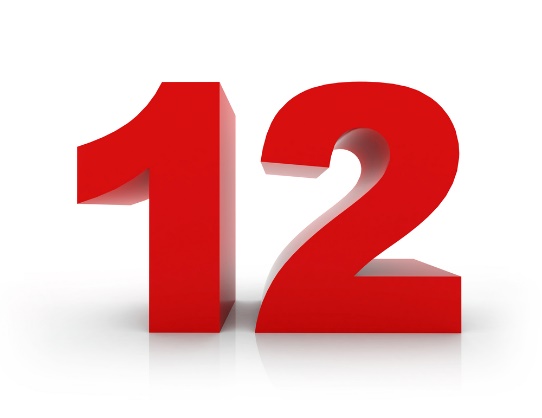 Stage 1 -https://mathsframe.co.uk/en/resources/resource/477/Multiplication-Tables-CheckFull marks- 25 questions and 10 seconds per question.Stage 2 -https://www.timestables.co.uk/diploma/40/40 in under 7 mins to achieve your diploma.Stage 3-A question from Mrs Lumb!Stage 4Wear your 12 badge with pride! 🙂